МУНИЦИПАЛЬНОЕ БЮДЖЕТНОЕ ОБЩЕОБРАЗОВАТЕЛЬНОЕ УЧРЕЖДЕНИЕ «ЛИЦЕЙ»Дополнительная общеобразовательная (общеразвивающая) программа кружка«Исследователи»Срок реализации - 1 годВозраст детей с 7-9  лет                                                                  Педагог дополнительного образованияРусакова Светлана ВикторовнаАрзамас Пояснительная записка Одаренность – особая форма психической реальности (бытия), обретающая актуальную форму своего проявления во взаимодействии индивида с семейной, образовательной, и другими видами окружающей среды. На ранних этапах одаренность, развивается как некая общая универсальная способность. С возрастом она все более приобретает специфические черты и определенную предметную направленность. И главная педагогическая задача – поиск адекватного способа реализации личности в определенных видах деятельности. Дальнейшее развитие таких детей может быть таково, что по прошествии определенного времени при благоприятных обстоятельствах позволит ребенку демонстрировать успешность в конкретном виде интеллектуальной деятельности. Талант будет востребован. Но к сожалению большинство одаренных детей так и не находят должной поддержки в период становления личности и «уходят на улицу». Современное  общество постоянно изменяется, меняется и само знание - через десять лет 100%  наших сегодняшних знаний превратятся в 10%. Сегодня успешен тот,  кто может быстро реагировать на такие изменения. Именно поэтому важно образование, полученное в начальной школе, которое  служит базой, фундаментом для последующего обучения. Определить современные требования к начальной школе–основная задача государственных образовательных стандартов нового поколения. В настоящее время в содержание образования закладываются новые процессуальные умения:-самостоятельно заниматься своим обучением и получать нужную информацию,-работать в группе и принимать решения, -использовать новые технологии информации и коммуникации.В федеральных государственных стандартах общего образования второго поколения выделены ключевые компетентности, имеющие универсальное значение для различных видов деятельности, такие как обобщенные способы решения учебных задач,  формулировка вопроса, наблюдение, фиксация и организация данных, их первичная интерпретация, презентация результатов, умение работать с разными источниками информации - учебной, художественной, научно-популярной, справочной. Особое место отводится « универсальным учебным действиям», суть которых в умении учиться, т.е. способности ребенка к саморазвитию и совершенствованию путем сознательного и активного присвоения нового социального опыта. Учитывая все перечисленное выше, преследуя цель вооружить ребенка новой компетенцией, вижу выход в построении занятия, сочетающего в себе следующие цели и задачи:1.Овладение новым знанием.2. Осуществление этого, используя деятельностный метод обучения.3.Сочетание  деятельности  ребенка по овладению новым знанием  с исследованием.Что есть «исследовательская деятельность»?В современной педагогической литературе понятия «исследовательское обучение», «исследовательские методы обучения» строго не определяются. Исследование - это процесс поиска неизвестного, новых знаний. Ребенок, участвуя в нем, не предполагает заранее результат. А, выяснив для себя что-то новое, считает, что он сделал открытие. Некоторые думают, что такой подход вводит ребенка в заблуждение, он «переоткрывает» давно известное. Однако, следует заметить, что на данном этапе, а именно в начальной школе, такой подход не приносит вреда, так как согласно «Я-концепции» В.П. Вахтерова в младшем школьном возрасте происходит становление нового уровня самосознания. Выражается это в стремлении понять себя, свои возможности и особенности, свое сходство с другими людьми и свое отличие - уникальность и неповторимость. Повышение самооценки ребенка через мотив достижения успехов позволяет преподавателю расположить к себе ученика, вступать с ним в коммуникативную деятельность, решая тем самым различные образовательные задачи. Исследование чрезвычайно важно в деле развития творческих способностей. Что есть «деятельностное обучение?» 	Это работа, построенная на системе принципов, главным из которых является принцип деятельности. Целые дидактические системы строятся на его основе. Примером такой системы является программа «Школа 2100» Л.Г.Петерсон. Это дидактическая система деятельностного метода, направленная на реализацию современных целей образования в массовой школе. 1.Принцип деятельности, заложенный в основу данной системы, предполагает обучение деятельности (постановку целей, выход из затруднений и т.д.)2. Управляемый переход от деятельности в учебной ситуации к деятельности в жизни.3.Переход от совместной деятельности к самостоятельной .4. Опора на спонтанное развитие (т.е. на свой жизненный опыт, получаемый в процессе собственного развития). Таким образом, видно, что технология деятельностного обучения (ТДО) имеет много общего с исследовательской деятельностью. И может являться  основой для исследовательского обучения учащихся младших классов.Как уравновесить потребности детей гуманитарного склада и детей любящих решать логические задачи в одном занятии, чтобы творческие способности разной направленности реализовались именно в данный момент, на данном этапе? Предлагаемая программа включает в себя блоки  разной направленности. Работа по прогнозированию  текста  позволяет развивать литературно – творческую одаренность детей через формулирование лексических конструкций, в то время как математик старается придумать, просчитать, как можно больше всевозможных вариантов развития события. Наряду с освоением геометрических понятий, детям предлагается нарисовать художественный образ для лучшего запоминания. Происходит компенсация потребностей в знаниях и интересах. А поскольку задействованы все системы восприятия, то развитие это происходит непроизвольно. В нужный момент один  образ (умение) обязательно приведет, «притянет» за собой  то знание, компетенцию, так необходимую для дальнейшего продвижения вперед.Дополнительная общеобразовательная (общеразвивающая)  программа  кружка  «Исследователи»  (далее программа) рассчитана на занятия в течение 1 года с учащимися 1–х классов. Возраст детей  7-9 лет. Программа модифицированная   (комбинированная). Количество -  76  часов в год. Занятия проводятся 1 раз в неделю. Длительность занятий - 30-35 минут. Количество детей в группе 12 человек. Предполагаемые формы работы: индивидуальные и групповые, практические и теоретические, занятия в форме игры, похода, экскурсии, конференции, соревнования, конкурса. Данная программа направлена на формирование у ребёнка навыка исследовательской деятельности.Цель программы: через использование развивающих интеллекформирующих технологий помочь ребенку активизировать свои таланты. Задачи: выявить  «скрытую» одаренность. Через деятельностные формы обучения (групповые тренинги) развивать интеллектуальные, креативные, коммуникативные способности детей. Активизировать фантазию и воображение. Помочь ребенку в самостоятельном поиске ответов на вопросы, которые его интересуют в ходе проведения исследования.         Ценность программы заключается в том, что учащиеся   получают возможность посмотреть на различные проблемы с позиции ученых, ощутить весь спектр требований к научному исследованию.       Ее актуальность основывается на интересе, потребностях учащихся и их родителей. В программе удачно сочетаются взаимодействие школы с семьей, творчество и развитие, эмоциональное благополучие детей и взрослых. Она способствует ознакомлению с организацией коллективного и индивидуального исследования, обучению в действии, побуждает к наблюдениям и экспериментированию, опирается на собственный жизненный опыт, позволяет чередовать коллективную и индивидуальную деятельность.Актуальность исследовательской деятельности сегодня осознается всеми. ФГОС нового поколения требует использования в образовательном процессе технологий деятельностного типа, методы проектно-исследовательской деятельности определены как одно из условий реализации основной образовательной программы начального общего образования. Современные развивающие программы начального образования включают проектную деятельность в содержание различных курсов и внеурочной деятельности. Актуальность программы также обусловлена ее методологической значимостью. Знания и умения, необходимые для организации проектной и исследовательской деятельности, в будущем станут основой для организации научно-исследовательской деятельности в вузах, колледжах, техникумах и т.д.Программа позволяет реализовать актуальные в настоящее время компетентностный, личностно-ориентированный, деятельностный подходы. Основные принципы реализации программы – научность,  доступность, добровольность, субъектность, деятельностный и личностный подходы, преемственность, результативность, партнерство, творчество и успех. Особенностью данной программы является реализация педагогической идеи формирования у младших школьников умения учиться – самостоятельно добывать и систематизировать новые знания. В этом качестве программа обеспечивает реализацию следующих принципов:Непрерывность дополнительного образования как механизма полноты и целостности образования в целом;Развития индивидуальности каждого ребенка в процессе социального самоопределения в системе внеурочной деятельности;Системность организации учебно-воспитательного процесса;Раскрытие способностей и поддержка одаренности детей.Занятия проводятся в виде игр, практических упражнений. При прохождении тем важным является целостность, открытость и адаптивность материала.      Методы проведения занятий: беседа, игра, практическая работа, эксперимент, наблюдение, экспресс-исследование, коллективные и индивидуальные исследования, самостоятельная работа, защита исследовательских работ, консультация.Методы контроля: консультация, выступление, выставка, презентация, участие в конкурсах исследовательских работ. Ожидаемый результат  По окончании программы учащиеся смогут продемонстрировать:•         действия, направленные на выявление  проблемы и определить направление исследования проблемы;•         зададутся основные вопросы, ответы на которые хотели бы найти;•         обозначится граница исследования;•         разработается гипотеза или гипотезы, в том числе и нереальные провокационные идеи;•         деятельность по самостоятельному исследованию выберутся методы исследования;•         поведется последовательно исследование;•         зафиксируются полученные знания (соберется и обработается информация);•         проанализируются и обобщатся полученные материалы;•         подготовится отчет – сообщение по результатам исследования;•         организуются публичные выступления и защита с доказательством своей идеи;•         простимулируется исследовательское творчество детей у 100% с привлечением родителей;•         организуется  экспресс – исследование, коллективное и индивидуальное; •         создадутся у 100% учащихся «Папки исследователя» для фиксирования собираемой информации;•         сформируются представления об исследовательском обучении •         активизируется интерес учащихся к приобретаемым знаниям, полученным ими в совместной творческой, исследовательской и практической работе. Оценка итоговой аттестации:Для оценки усвоения  учащимися содержания образовательной программы кружка следующая система оценивания:● Низкий уровень – учащийся решает типовые задачи по алгоритму; использует при выполнении арифметических действий их названия и обозначения, использует при вычислениях основные свойства операций сложения и умножения.● Средний уровень – учащийся решает типовые (алгоритмические) задачи и задачи повышенной трудности (выход из алгоритма решения задачи); использует при выполнении арифметических операций их свойства; использует в своей речи названия единиц измерения длины, площади, объёма, массы и времени.● Высокий уровень – учащийся решает задачи повышенной трудности и нестандартные задачи; умеет объяснять, как получен результат заданного математического выражения; понимает и применяет на практике математическую информацию из области содержания; использует приобретенные знания и умения в практической деятельности и повседневной жизни.Учебно-тематический план Содержание занятий Вводное занятие.(2 ч.)«Ужасно интересно все то, что неизвестно». Человек и его потребность в познании окружающего мира.«Любознательность создает ученых и поэтов». Какие качества необходимы человеку, желающему познать мир. Блок «Развитие творческого мышления» Раздумья о словах. Развитие беглости мышления, осознание детьми того, что люди по-разному реагируют на одну и ту же ситуацию.От точки до точки. Развитие гибкости при работе с образной информацией, развитие способности творить в условиях значительных ограничений.Истории и сказки. Развитие вербальной беглости, развитие способности придумывать альтернативные окончания для историй и сказок.Настроение. Развитие беглости и гибкости ответов, осознание учащимися того, что разные ситуации могут создавать одно и то же настроение.Праздник. Развитие символической беглости и гибкости, развитие умения создавать дополнительный смысл имеющимся объектам через разработку деталей.Рассказ по картинкам. Развитие воображения и вербальной оригинальности. Развитие способности придумывать истории на основе определенной последовательности рисунков.Что ты видишь? Развитие способностей к невербальной разработке деталей и оригинальности. Развитие способностей создавать рисунки с помощью разработки деталей исходных изображений.Нарисуй лица. Развитие символической беглости и гибкости, способности к разработке деталей.Одежда. Развитие способностей усовершенствовать объект с помощью разработки деталей. Развитие наблюдения и воображения.О чем ты думаешь? Развитие образной беглости и гибкости. Осознание детьми того, что одно и то же событие может иметь разное значение.Забавы с геометрическими фигурами. Развитие умения использовать имеющиеся объекты для разных целей, умения создавать имеющий смысл объект из нескольких элементов, которые сами по себе на имеют никакого смыслаЕсли бы я писал книгу. Развитие умения трансформировать характеристики знакомых объектов. Развитие невербальной оригинальности и гибкости.Новая жизнь старых вещей. Формирование умения придумывать способы необычного использования обычных предметов, умения комбинировать имеющиеся детали в новое целое.Сочинение стихов. Развитие вербальной гибкости, умения придумывать простые рифмы.Активные буквы. Развитие образной беглости, умения придумывать глаголы, начинающиеся с определенной буквы, умения создавать характерные образы активных букв.Только для детей.  Развитие вербальной гибкости и беглости, умение проводить классификацию предметов и действий, развитие умения представлять мысли в структурированной форме.Придумай животное. Развитие воображения и образного мышления, умения создавать необычные образы через комбинирование разных деталей.Магическая дверь. Развитие воображения и образного мышления. Формировать умение планирования. Развитие способностей к детальной разработке.Блок «Овладение технологией исследовательского поиска» Как выбрать тему исследования. Дерево возможностей.  Знакомство с многообразием направлений для открытий с  помощью «классификационного дерева» .Составление плана исследования. Этапы исследования. Игра «С чего начать». Знакомство с тетрадью «Я – исследователь».Сбор материала. Создание папки исследователя. Практическое занятие по оформлению папки. Знакомство с условными обозначениями.Библиотечный урок. «Учись пользоваться литературными источниками». Выход в библиотеку с целью закомства с многообразием литературы. Выработка умения находить нужную книгу, а в ней нужную информацию.Интернет. Глобальная информационная среда. Экскурсия  в класс информатики с целью выхода в интернет, для знакомства с системой и условиями ее работы.Наблюдение и наблюдательность. Дневник наблюдений. Знакомство с наблюдением как методом исследования. Для чего нужна наблюдательность. Необходимость ведения дневника наблюдений.Конструктор. Экспериментатор. План эксперимента, опыта. Должен ли конструктор быть и экспериментатором? Необходимость составления плана эксперимента. Отличительные особенности наблюдения и эксперимента.Доклад. Защита исследовательской работы. Развитие умения правильного составления текста. Что такое «защита, защищать». Упорядочение главного и второстепенного.Практическое занятие №1. Самостоятельное исследование. «Первая проба». Работа в группах. Группой выбирается тема из заданных учителем. Разрабатывается план исследования. Ведется сбор и обработка материала. В конце проводится анализ  получившегося исследования. Отмечаются удачные находки, выводы и умозаключения.Индивидуальные консультации по вопросам выбранной темы. Помощь в планировании и упорядочении собранного материала. Подготовка схем, таблиц, диаграмм.Творческая мастерская. Защита исследований. (3 часа.) Предполагает заслушивание докладов с последующим ответом на вопросы и обсуждение.«Фестиваль открытий». Подведение итогов  Летняя лаборатория исследователя. Перспективное планирование.Блок «Важно - что сказать, еще важнее как сказать» Каковы направления, по которым идет обогащение речи ребенка, в рамках проведения исследовательской работы?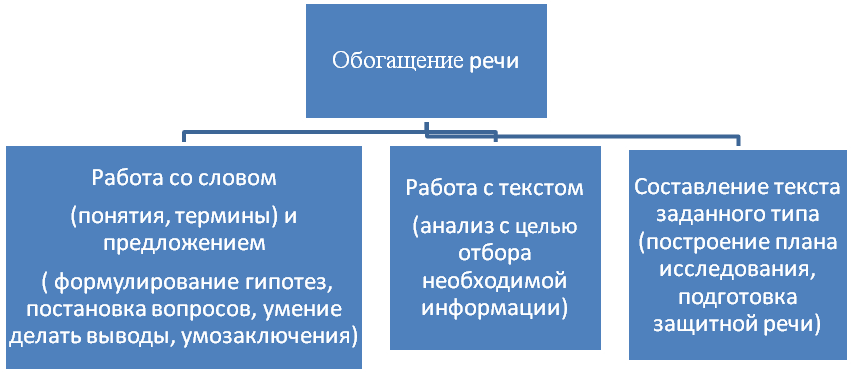 Какие  методы работы по развитию связной речи используются для обогащения речи ребенка?Определение темы исследования. Работа с заголовками. Предполагает работу по формулировке, уместности употребления различных речевых конструкции.Выдвижение гипотез. Работа по прогнозированию. Что такое гипотеза. Как формулировать гипотезы. Выделение главного с установлением порядка. Работа с деформированными текстами.Составление плана исследования. Составление плана текста.Умение задавать вопросы. Виды вопросов. Умение оформлять ответы на интересующие тебя вопросы. Использование методики написания изложения.Научные понятия, термины. Обработка книжной, интернет и видеоинформации. Особенности  научного стиля речи.  Формулирование понятий. Использование методики написания изложения.Наблюдение. Работа с дневником исследователя. Составление описания. Эксперимент. Составление сравнительного описания. Формулирование выводов, умозаключений.Создание защитной речи – доклада. Умение быстро отвечать на вопросы. Работа со словами и синтаксическими конструкциями необходимыми для проведения диалога. Используется методика обобщающего пересказа. Составление научного отчета. Алгоритм составления.Список литературы1.Савенков А.И. Методика исследовательского обучения младших школьников. - Самара, Издательство «Учебная литература» 2004.2. Савенков А.И. Я - исследователь: Рабочая тетрадь  для младших школьников. - Самара, Издательство «Учебная литература» 2005.3. Гатанов Ю.Б. Курс развития творческого мышления для детей 6-8 лет. – Санкт – Петербург ., 1998.4 .Ладыженская Т.А.Речь. Речь. Речь.Книга для учителя.-М.:Педагогика.1990.-336с.5. Львов М.Р.Методика развития речи младших школьников. М.: Издательство «АСТ»,2003.-238 с. 6. Немов Р. С. Психология: Учебник для студентов высших пед. учебных заведений: В 3 кн. -4-е изд. - М.:Гуманит. изд. центр ВЛАДОС, 2003. -Кн. 3:Психодиагностика. Введение в научное психологическое исследование с элементами математической статистики. -с. 216 7. Пленкин Н.А.Уроки развития речи. М.:Просвещение.1990г.-224 с8. Кашканов Д. С. На какие кнопки нажимать?- Нижний Новгород , Центр Интернет-образования, 2005.Тематический план  № темТемаКол-во часов Кол-во часов Кол-во часов № темТематеорияпрактикавсего1.Введение в курс.2242. «Развитие творческого мышления» 1818363. «Овладение технологией исследовательского поиска»1515304.Резервные занятия336Всего383876Вид работыРабота над словом и предложениемРабота с текстомСоставление текстаЭтап исследовательской работыРабота над словом и предложениемРабота с текстомСоставление текстаОпределение темы исследованияРабота над лексическим значение слова «исследование».Методика работы над заголовками текстов различных типов речи.Методика определения темы произведения.Выдвижение гипотез1.Работа над лексическим значение слова «гипотеза».2.Построение определенной синтаксической конструкции.3.Прогнозирование.Ранжирование гипотезОпределение (выбор) главного с установлением порядка. Методика работы с деформированным текстом.Составление плана исследованияМетодика составления плана текста.Постановка вопросов (самостоятельное обдумывание)1.Построение определенной синтаксической конструкции.2.Прогнозирование.Постановка вопросов (спроси у других людей) Построение определенной синтаксической конструкции.Методика написания изложения.Сбор книжной и интернет информацииРабота над лексическим значением слова « информация», над научными понятиями и терминами.Методика краткого и выборочного пересказа.Сбор видео- информацииРабота над  научными понятиями и терминами.Методика написания изложения.НаблюдениеРабота над лексическим значением «наблюдать», над научными понятиями и терминами.Методика работы с личным дневником. Методика составления плана текста.ЭкспериментРабота над лексическим значением слова «эксперимент», над научными понятиями и терминами.Методика работы по составлению сравнительного описания.Методика составления плана текста.Формулировка вывода, умозаключенияМетодика выборочного пересказа. Методика обобщающего пересказа.Создание защитной речи-доклада по результатам проведенного исследования.Работа со словами и синтаксическими конструкциями  необходимыми для проведения  диалога и для формирования умения быстро отвечать на вопросы оппонентов.Методика обобщающего пересказа.Методика составления плана текста.Составление научного отчета.№  датаТемаКол-во часовВведение в курс.2Вводное занятие. «Ужасно интересно все то, что неизвестно».1«Любознательность создает ученых и поэтов».1Блок «Развитие творческого мышления» 18Раздумья о словах.1От точки к точке.1Истории и сказки.1Настроение.1Праздник.1Рассказ по картинкам.1Что ты видишь?1Нарисуй лица.1Одежда.1О чем ты думаешь?1Забавы с геометрическими фигурами.1Если бы я писал книгу.1Новая жизнь старых вещей.1Сочинение стихов.1Активные буквы.1Только для детей.1Придумай животное.1Магическая дверь.1Блок «Овладение технологией исследовательского поиска»15Как выбрать тему исследования. Дерево возможностей.1Составление плана исследования. Этапы исследования.1Сбор материала. Создание папки исследователя.1Библиотечный урок. «Учись пользоваться литературными источниками».1Интернет. Глобальная информационная среда.1Наблюдение и наблюдательность. Дневник наблюдений.1Конструктор. Экспериментатор. План эксперимента, опыта.1Доклад. Защита исследовательской работы.1Практическое занятие №1. Самостоятельное исследование. «Первая проба». Работа в группах.1Индивидуальные консультации по вопросам выбранной темы.1Творческая мастерская. Защита исследований.1Творческая мастерская. Защита исследований.1Творческая мастерская. Защита исследований.1«Фестиваль открытий». Подведение итогов  1Летняя лаборатория исследователя. Перспективное планирование.136-38Резервные занятия3ВсегоВсего38